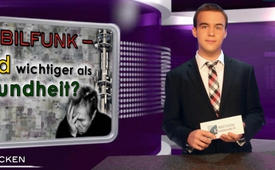 Mobilfunk – Geld wichtiger als Gesundheit?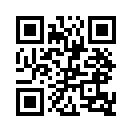 Unabhängige Studien zeigen ein erhöhtes Hirntumor-Risiko bei intensiver Handynutzung. Ratten entwickeln unter Handystrahlung Tumore an Herz und Gehirn, Kälber in Mobilfunkturmnähe werden blind geboren usw. Trotz dieser Untersuchungsergebnisse bleibt die Mobilfunkindustrie bei ihrer Aussage, Mobilfunkstrahlung sei nicht gesundheitsschädlich.Unabhängige Studien zeigen ein erhöhtes Hirntumor-Risiko bei intensiver Handynutzung. Ratten entwickeln unter Handystrahlung Tumore an Herz und Gehirn, Kälber in Mobilfunkturmnähe werden blind geboren usw. Trotz dieser Untersuchungsergebnisse bleibt die Mobilfunkindustrie bei ihrer Aussage, Mobilfunkstrahlung sei nicht gesundheitsschädlich. Dabei gilt es zu beachten, dass Mobilfunk heutzutage ein bedeutender wirtschaftlicher Faktor ist. Für 2016 werden weltweit Mobilfunkumsätze von insgesamt rund 1,24 Billionen (= 1.240 Milliarden) US-Dollar vorhergesagt. Dies ist ein Grund, warum die Forschung zu gesundheitlichen Schäden durch Mobilfunk von der Industrie in deren Interesse gesteuert und finanziert wird. Zu denken gibt hierbei Folgendes: Trotz der Aussagen der Industrie, Mobilfunkstrahlung sei
nicht gesundheitsschädlich, verweigert die Versicherungsbranche – wie z.B. die Allianz-Versicherung und der Rückversicherer Swiss Re – den Mobilfunkunternehmen die Deckung von gesundheitlichen Schäden durch Mobilfunkstrahlung. Es liegt auf der Hand, dass die Versicherungsunternehmen massenhafte Schadenersatzforderungen bereits in naher Zukunft befürchten. Fazit: Smartphones und wissenschaftliche Forschungsergebnisse kann man kaufen – Gesundheit nicht!von ch./mol.Quellen:http://www.schweizamsonntag.ch/ressort/nachrichten/bauern_kaempfen_gegen_handy-strahlen
http://www.aefu.ch/index.php?id=5893
https://de.wikipedia.org/wiki/Mobilfunk
http://www.kla.tv/8500
http://www.kla.tv/1019Das könnte Sie auch interessieren:#5G-Mobilfunk - www.kla.tv/5G-MobilfunkKla.TV – Die anderen Nachrichten ... frei – unabhängig – unzensiert ...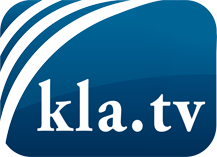 was die Medien nicht verschweigen sollten ...wenig Gehörtes vom Volk, für das Volk ...tägliche News ab 19:45 Uhr auf www.kla.tvDranbleiben lohnt sich!Kostenloses Abonnement mit wöchentlichen News per E-Mail erhalten Sie unter: www.kla.tv/aboSicherheitshinweis:Gegenstimmen werden leider immer weiter zensiert und unterdrückt. Solange wir nicht gemäß den Interessen und Ideologien der Systempresse berichten, müssen wir jederzeit damit rechnen, dass Vorwände gesucht werden, um Kla.TV zu sperren oder zu schaden.Vernetzen Sie sich darum heute noch internetunabhängig!
Klicken Sie hier: www.kla.tv/vernetzungLizenz:    Creative Commons-Lizenz mit Namensnennung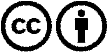 Verbreitung und Wiederaufbereitung ist mit Namensnennung erwünscht! Das Material darf jedoch nicht aus dem Kontext gerissen präsentiert werden. Mit öffentlichen Geldern (GEZ, Serafe, GIS, ...) finanzierte Institutionen ist die Verwendung ohne Rückfrage untersagt. Verstöße können strafrechtlich verfolgt werden.